A3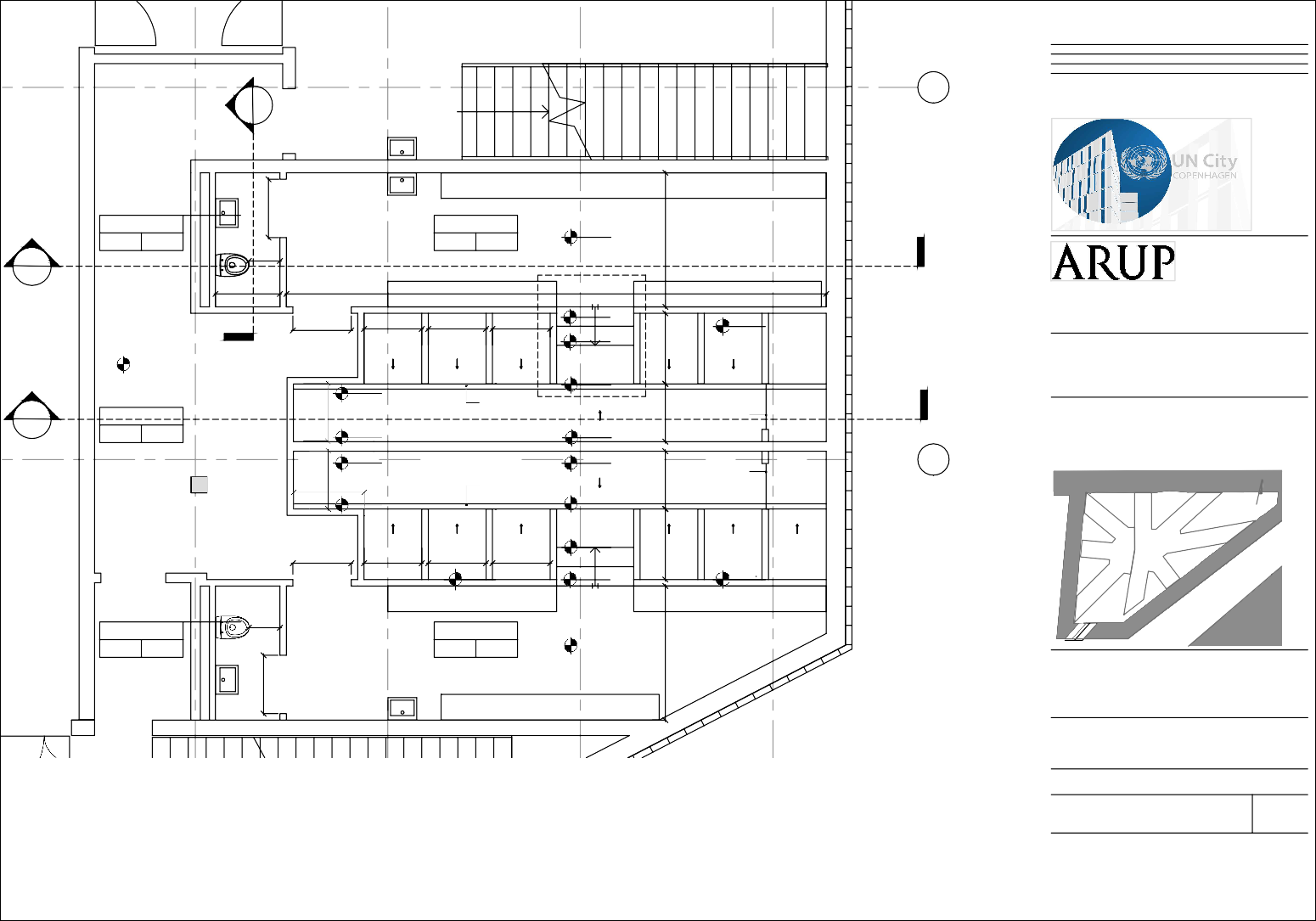 Note: FFL 0.00 vedrører absolut niveau DVR90 (+2.500)0.0 08.12.2020	Første udgaveCO	AN	FPkoldtvandshane10M (bibeholdt)9M (eksisterende)DametoiletOmklædning (K)FGP 0,002,10 m²H:2560 mm48532,40 m²H:2560 mm10059M (eksisterende)8410FGN +0,12Axel Towers Axeltorv 2K 3. sal 1609 København V Tlf: 33770760www.arup.com 	FGN 0,00910900	900	900	FGN +0,24FGN +0,24privatBygherreUN Common Services1 Lobby22,40 m²H:2560 mmFGN +0,22FGN +0,24rektangulært gulvafløbFGN +0,22FGN +0,247M matterede glasdørebadSagFN Byen renovering af omklædningsrum	 	 FGN +0,24  	 	 FGN +0,24 	 	 	 	7M matteretOversigtsplan1100FGN +0,22rektangulært gulvafløb 	FGN +0,22glasdøre10M (bibeholdt)9109M (eksisterende)900	900FGN +0,24900FGN +0,24FGN +0,12privat badFGN +0,245 Herretoilet4854 Omklædning (M) 	FGN 0,002,10 m² H:2560 mm9M (eksisterende)30,65 m² H:2560 mmEmneOmklædningsrum planSkala ved A3/ 	Som angivet	RolleArkitekt Plan1 : 50FormålUdbudArup Sagsnummer	Rev279110Tegningsnummer0.0CHA-ARUP-ZZ-00-DR-A-1001Undlad at skalere© ArupRev.DatoDatoBeskrivelseBeskrivelseUdarb.Kontr.Godk.